Workshop Demokratijamboree 2022 – inspiration och information Inledning Det här är en workshop för dig som vill utbilda och inspirera i demokratisk påverkan inom  Scouterna. Workshopen skrevs ursprungligen på uppdrag av Scouternas styrelse till kansliet inför Demokratijamboree 2016, och har sedan dess uppdaterats. Du som ska hålla workshopen har fria händer att anpassa  den till de behov som finns hos gruppen du ska jobba med. Förhoppningsvis kan workshopen även fungera som inspiration i ditt arbete för ett öppnare och mer inkluderande Scouterna! Tidsram, målgrupp och antal deltagare Workshopen är skapad för att hållas för en grupp om cirka tio deltagare och en total tid på 120  minuter. Målgruppen är tänkt att vara utmanare och andra som inte varit på Demokratijamboree eller  Scouternas stämma förut, samt andra scouter och ledare som kan stötta de som ingår i  målgruppen. Material till workshopen ∙ Whiteboard, blädderblock eller motsvarande och lämpliga pennor ∙ Tuschpennor ∙ A4, lika många som deltagare ∙ Handlingar till stämman, inkluderande Scouternas verksamhetsplan, motioner,  propositioner osv, om de kommit ut när workshopen hålls. Material för att förbereda workshop-ledaren Inbjudan till och all praktisk information om Demokratijamboree. Workshopstart  Gruppen sitter i ett U helst med bord och anteckningsmöjligheter.  Inledning ∙ Presentera dig själv ∙ Gå igenom trygghetsinfo o Var toalett finns & utrymningsvägar o När det är fika o När workshopen är slut o Med det sagt – nu drar vi igång! ∙ Varför finns den här workshopen? Jo, det är för att Scouterna är en ungdomsrörelse, där  vuxna finns för att stötta. De senaste stämmorna har över 50% av deltagarna varit under 26 år gamla, men ändå kan det upplevas som att beslut och diskussioner framför allt förs av äldre medlemmar. Därför finns workshopen, för att fler personer över huvud taget - och särskilt unga människor - ska ta mer plats i  Scouternas demokratiska beslut! ∙ Berätta om workshopens syfte:  o att inspirera och informera om Demokratijamboreeo att introducera deltagarna till hur Scouternas demokratiska kanaler ser ut och  fungerar∙ Berätta om dagens upplägg: o Vi ska prata om Demokratijamborees syfte, vem som får åka och hur en blir  ombud. o Det kommer bli en kort presentation om Demokratijamboree och hur förslag  kommer till det mötet, och så blir det övningar och chans att prova på olika delar av Demokratijamboree. o Det blir blandat mellan att sitta och lyssna, att röra sig runt i rummet, och att  prova på att diskutera förslag precis som det kommer att vara på  Demokratijamboree.  ∙ Berätta kort om Demokratijamboree: Scouternas stora Stämma med utökat  aktivitetsprogram som sker vartannat år!  ∙ Fråga om någon redan är anmäld som ombud, och berätta hur kåren väljer ombud.  Berätta även att det händer massa roliga saker runt omkring så alla känner sig välkomna  som deltagare! Ökad öppenhet och mer kännedom om varandra Lära känna varandra-delen kan ni göra olika beroende på hur väl gruppen redan känner varandra. Syftet med  denna del är att skapa förutsättningar för ökad delaktighet för deltagarna både i workshopen som sådan och i  demokratiprocesserna i Scouterna, så hoppa inte över den helt! Välj en eller flera av övningarna nedan. Deltagarna behöver skriva sitt namn på varsitt papper  inför en övning som kommer senare, så se till att det görs i något skede. Presentation av deltagarna (rekommenderas att göra) Dela ut ett A4-ark och en tuschpenna till varje deltagare. De ska nu göra en namnskylt genom att  vika pappret så att skylten kan stå av sig själv. Uppmana alla deltagare att skriva sitt namn. Finns det gott om tid och om deltagarna redan känner varandra kan deltagarna även rita en  symbol för vad de tänker att den här workshopen ska ge dem. Gå laget runt i sittordning och låt alla berätta vad de heter och eventuellt vad de har ritat, dvs. vad de tänker att de ska få ut av workshopen. Presentera varandra I den här övningen ska gruppdeltagarna prata ihop sig två och två. Övningen går ut på att deltagarna intervjuar varandra om varandras bästa scoutminne. Efter intervjun ska de kortfattat berätta för resten av gruppen om vad deras medkamrat svarat. Det är alltså den som intervjuar som berättar om sina svar. Ingen berättar om sig själv, men var och en ska få chans att fylla på när den som berättat är klar, till exempel genom att workshop-ledaren frågar ”var det ungefär så du berättade?” och om inte så fråga ”vill du klargöra eller lägga till något som missades?”. Termometerövning  Nu ska gruppen röra på sig.  Övningen går ut på att workshop-ledaren målar en osynlig termometer längs golvet, där ena sidan  är kall och andra sidan är varm. Workshop-ledaren ger sedan påståenden som deltagarna ska gradera hur väl de håller med om genom att ställa sig på olika platser på golvet. Håller deltagaren helt med om påståendet ska deltagaren ställa sig där det är ”varmt”. Håller deltagaren inte alls med påståendet ska hen ställa sig där det är ”kallt”. Håller deltagaren med påståendet lite grann kan deltagaren ställa sig i mitten av termometern, där det är ”ljummet” eller lite närmare varmt/kallt beroende på hur mycket deltagaren håller med.Workshop-ledaren frågar sedan ett par av deltagarna om varför de ställde sig där de ställde sig. Kom ihåg att tala om att det är helt ok inte svara på frågan om en inte vill, medan du samtidigt uppmuntrar alla att tala. OBS! den som verkar ta mycket plats annars kan med fördel få vänta eller inte bli tillfrågad denna gång. Här kan det lätt bli diskussion mellan deltagarna. Det är inte meningen, utan här ska var och en få  chans att tala utan att någon säger emot. Låt deltagarna veta att de ska få diskutera mer senare i  workshopen! Övningens påståenden kan vara: ∙ Glass är godare än godis. ∙ Jag tror att många unga vill åka på Demokratijamboree.∙ Det är lätt att påverka i Scouterna.  Sammanfatta inledningen Workshop-ledaren bekräftar deltagarna genom en sammanfattning av de tydligaste tankarna inför  workshopen som har tagits upp under termometerövningen och eventuella frågor som har ställts  under hela inledningsdelen.  Workshop-ledaren får gärna här hålla ett kort brandtal om vikten av att unga får ta plats och göra  sina röster hörda, särskilt inom scoutrörelsen (Scouterna är till för unga).  Information om Demokratijamboree Gruppen sitter i U-sittning med eller utan bord. Skriv stödord på en whiteboard eller ett blädderblock.  ∙ Vem får åka på Demokratijamboree?o Alla är välkomna! Både scouter och icke-scouter.  o Det går att åka som både deltagare och ombud.▪ Ombud = de som är på stämman med sin kårs röst, eftersom inte hela kåren åker med. Ombud har rösträtt och ska rösta ur kårens perspektiv om kåren inte har beslutat annorlunda. Det är kårerna själva som bestämmer vem/vilka de skickar som ombud. Ombudet måste vara medlem i Scouterna men det finns ingen åldersgräns.▪ Deltagare = de som är på stämman i egenskap av sig själv, har sin egen  röst, eller programpass/workshopar på Demokratijamboree. Deltagare har inte rösträtt under stämman men kan fortfarande  påverka beslut genom att diskutera och argumentera för sin åsikt.  Deltagare kan åka på stämman för att stötta ombud, argumentera för sina  åsikter eller helt enkelt för att det är kul med Demokratijamboree. ▪ Kårens rösträtt = alla kårer med minst fem medlemmar under 26 års ålder  har rätt att skicka ett ombud till stämman som för kårens talan. För varje  påbörjat hundratal får kåren skicka ett ombud till. ∙ Berätta om årets Demokratijamboree:  o På förra Demokratijamboree var det ca 400 ombud, och ca 1200 deltagare totalt.  Nu hoppas vi på ännu fler! o Kanske en kort story om en egen upplevelse eller om varför just du är taggad  inför årets Demokratijamboree.o Datum 18-20 november i Stockholm.  ▪ 18 november: ankomst till Stockholm för de flesta.* Kommer finnas någon  aktivitet och tid för att träffa både gamla och nya scoutvänner. ▪ 19 november: stämman öppnar lördag morgon. ▪ 20 november: stämman stänger på söndag eftermiddag.  *)Extra plus om du kan säga hur långt det är från platsen där du håller workshop och har  kollat upp restid med tåg t ex. Bensträckarpaus och fika Att lägga ett förslag i Scouternas demokratiska system – Motionens väg Sammandragning av Scouternas demokratiskola (finns på scouterna.se) Workshop-ledaren går igenom följande: 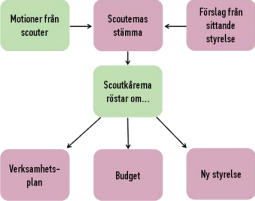 Scouterna är en rörelse för unga, ledd av  unga, stöttande av vuxna. I Scouterna  kan alla påverka på alla nivåer: i sin  patrull, avdelning, kår, distrikt (regional  nivå), och Scouterna (den nationella  organisationen). Det är den nationella  nivån vi fokuserar på nu.  Scouternas högsta beslutande organ är  Scouternas stämma, som genomförs under  Demokratijamboree (Stämman = mötet  och Demokratijamboree = hela eventet,  med workshops, utställningar och annat  program). Vad som bestäms på  stämman ska Scouternas styrelse se till      Denna bild kan du rita upp eller skriva utatt det sker och efterlevs.Ett sätt att påverka på Scouterna är att skicka in en motion. Motion = förslag på förändring. En motion kan se ut på olika sätt beroende på till vem den är riktad. Motioner kan skickas till  kåren (och tas upp på kårstämman), till distriktet (och tas upp på distriktsstämman) eller till  Scouterna (och tas upp på Scouternas stämma). Många patruller använder sig också av motioner  när patrullens regler ska beslutas! Det här är en motion Motionens åtta steg från viljan att förändra till att frågan uppmärksammas. 1. Viljan att förändra Vad är det ni vill förändra? Idén kan komma när du minst anar det, på ett vanligt veckomöte, på  en hajk, ett läger… Gå gärna ihop med några kompisar och skriv ett förslag tillsammans. 2. Vad händer? Kanske är något redan på gång och då är det ju onödigt att ni motionerar om det. Gör  efterforskningar! Fråga runt! Kanske vet er scoutledare eller någon annan vad som händer inom  det som ni vill förändra?  3. Var ska motionen? Är mötet ni har tänkt skicka motionen till verkligen rätt plats att föra upp frågan? Känner ni er  osäkra så fråga er scoutledare eller någon anställd på distriktet eller Scouterna. Tänk också på att  olika möten har olika regler för när motioner senast ska vara inskickade. 4. Bakgrunds- och framtidsfakta Nästa steg är att skriva en bakgrund till motionen. Ni behöver förklara vad det är ni vill förändra,  hur det ser ut idag och hur det skulle förändras om beslutet går igenom. 5. ”Att-satsen” Det absolut viktigaste innehållet i en motion är ”att-satsen”. Det är den som är det verkliga  yrkandet (förslaget) som man beslutar om. Resten av texten är bara till för att förklara vad man  ska rösta om. ”Att-satsen” ska formuleras som ett beslut och inte som en åsikt. Lägg gärna ner  lite extra tid på att formulera ”att-satsen” tydligt så att en utomstående kan förstå vad du föreslår  bara genom att läsa den delen. 6. Motionen går vidare Be gärna någon utomstående att läsa igenom er motion när ni känner er klara. Går den att förstå?  Är det tydligt vad som ska beslutas om? Scouterna har även en ideell motionsstödsgrupp som du kan kontakta på motionsstod@scouterna.se om du vill ha hjälp att formulera dig. På Scouternas hemsida finns därefter ett formulär för motioner som hjälper dig att fylla i alla delar på ett så tydligt sätt som möjligt. Sista dagen att skicka in motioner till årets Demokratijamboree är 6:e augusti.7. Styrelsen svararScouternas styrelse läser alla motioner som har kommit in till stämman. De tar sedan in utlåtanden från personer med goda kunskaper inom relevanta områden och lämnar ett svar och ett förslag till stämman vad de tycker att stämman ska besluta.8. Argumentera för motionen Innan ni åker till mötet där motionen ska tas upp till beslut är det bra om ni förbereder er inför  diskussionen. Fundera också över vilka kompromisser ni kan tänka er att göra och hur ni vill och  kan arbeta vidare med frågan om motionen inte godkänns.9. Frågan uppmärksammas Under stämman finns det möjlighet att presentera och diskutera din motion under ett påverkanstorg, ett rum där du kan stå vid din motion och prata med andra ombud om deras tankar kring motionen. Efter ett tag tas din motion vidare till en beredningspatrull, en patrull som består av några ombud från stämman (alla ombud ingår i en beredningspatrull). Där diskuteras den vidare på djupet och patrullen lämnar ett förslag till stämman om vad de tycker. Sedan röstas motionen igenom eller avslås.Det finns få sätt som är enklare att lyfta en fråga än att skriva en motion. Det viktigaste är inte att  motionen går igenom och är perfekt skriven, utan att frågan får uppmärksamhet. Även om  motionen avslås så leder den till att andra blir medvetna om just din fråga och att den börjar  diskuteras. Propositioner och verksamhetsplan Workshop-ledaren berättar: Utöver motioner finns det något som kallas för propositioner. En proposition är Scouternas styrelses förslag på förändringar. Alltså med andra ord, en motion från styrelse. En proposition som brukar lämnas varje stämma är styrelsens förslag på arbetsbeskrivning för Scouternas valberedning.Under stämman beslutas också Scouternas verksamhetsplan. Verksamhetsplan = ett dokument  för hur Scouterna ska fungera under året och vad Scouterna (som organisation) ska göra.När Scouternas verksamhetsplan har beslutats av stämman är det Scouternas styrelses ansvar att  genomföra planen på nationell nivå och kårernas på kårnivå. På nationell nivå leds genomförandet av Scouternas generalsekreterare som tillsammans med anställda och ideella  arbetar för att verkställa planen. Scouterna stöttar också scoutkårerna för att de ska kunna leva  upp till sin del av verksamhetsplanen.Om tid finns visar workshop-ledaren hur Scouternas nuvarande verksamhetsplan ser ut. Bara att hålla upp den och bläddra snabbt räcker, så att denna workshop inte blir för mycket av föredrag. Nu samlar workshop-ledaren in allas namnlappar. De ska få tillbaka dem strax.  Demokratijamboree – en prova på-genomgång av helgen  Berätta igen och peka på eller skriv upp datum och tider (Demokratijamboree är 18-20  november. Scouternas stämma börjar kl 9.00 den 19 november och slutar kl 15.00 den 20  november). Beskriv att vi ska gå igenom helgen steg för steg. Be deltagarna fråga så fort de  funderar på något, det här är för deras skull!Fredag 18 november – ankomstdag. Ankomst till Stockholm för de flesta. Det kommer finnas någon typ av aktivitet och tid för att träffa både gamla och nya scoutvänner. Lördag 19 november – Stämman dag 1  Incheckning på morgonen Stämman inleds, beslut om hur den ska utformas Styrelsens förslag:∙ Påverkanstorg ∙ Beredningspatruller∙ Workshopar∙ Utställning ∙ Middag Visa schema på allt som sker denna dag. Checka in Låtsas som att det är incheckning någonstans i rummet och ge var och en sin namnskylt tillbaka som ett röstkort.  Alla får vara ombud för att inte skapa onödiga skämt eller annat som kan förstärka olika strukturer som redan  kan finnas i gruppen. Workshop-ledaren berättar: För att rätt personer ska rösta på stämman så kommer alla att få  checka in när de kommer till Aula Magna i Stockholm. De behöver ha med sig namnlappen (på plats på Demokratijamboree behöver de vara anmälda i förväg) och på stämman får ombuden bland annat varsitt röstkort och inloggning till VoteIT att rösta med. Men här får de bara tillbaka namnlappen som nu är röstkort. Stämman startar i Plenum (Plenum = den stora salen där alla sitter) Du som är workshopledare blir nu mötesordförande, och går igenom hur Demokratijamboree  öppnas, samt låter deltagarna rösta om vem som ska vara ordförande. I den här workshopen är  det enda förslaget att du är ordförande, men berätta att det oftast är två mötesordförande som hjälpas åt.  Så, kan ni gå till beslut? Det betyder att alla vet vad de ska rösta om. Om alla säger ja så fortsätt med  att fråga om du kan väljas till ordförande – någon däremot – finner att jag blev vald. På en stämma röstar man aldrig nej med ordet nej. Vill man inte stötta ett förslag (alltså rösta nej)  så säger man Ja när mötesordförande frågar Någon däremot? På Demokratijamboree har vi  mentometerknappar och då går det att trycka nej på en knapp istället.  Berätta att övriga mötesfunktionärer också väljs, det finns två ordförande, sekreterare, justerare  och rösträknare.* Om du vill kan du fördjupa informationen lite, till exempel genom att berätta  mer om de olika rollerna. Se nedan. *)Ordföranden leder mötet, ger ordet till de som vill prata och ser till så att det blir omröstningar så alla kan vara  med och bestämma.  Sekreterare skriver ner alla beslut så att det blir tydligt hur mötet bestämde efteråt. Justerare kollar så att sekreterarna skrivit rätt. Rösträknarna ansvarar för att räkna röster när det behövs, till exempel om alla ska rösta genom att  hålla upp sina röstkort så är kan rösträknarna hjälpa ordföranden se hur mötet bestämt sig för att rösta. Sedan röstar ni om dagordningen, efter att du berättat vad det är – den lista som innehåller allt  som ni kommer att ta beslut om på Demokratijamboree. Allt som är med på listan ska behandlas  men kanske kommer inte i den ordningen som står. Vill ordförande ändra på ordningen måste  hen be mötet (ombuden) om godkännande till ändringen.  Fortsätt sedan till att berätta om att alla är med och röstar om gemensam arbetsordning, ett  dokument som bestämmer hur alla får göra för att diskutera och påverka under själva Demokratijamboreen, hur den ska gå till helt enkelt. I den arbetsordning som styrelsen föreslår  till Demokratijamboree 2022 finns det med ett Påverkanstorg. Berätta om vad ett Påverkanstorg  kan vara (se nedan). Innan ni går vidare till att leka Påverkanstorg ska ni såklart rösta om huruvida det ska vara ett torg; kan vi anta arbetsordningen? Någon däremot? Finner att  arbetsordningen är antagen. Vi kan nu gå vidare till Påverkanstorget.  Påverkanstorget/ Prova på Påverkanstorg Dela in deltagarna i smågrupper, tre och tre och en fyra om det är tio deltagare. Ge varje grupp  en motion som de ska diskutera. Under tiden som grupperna diskuterar så sätter du upp  motioner, en budget och en verksamhetsplan någonstans i lokalen. Motioner hittar du i  handlingarna till Scouternas stämma. Har handlingarna inte kommit ut än kan du använda  handlingarna från 2020 som exempel. Handlingar, budget och verksamhetsplan hittar du på  www.scoutservice.se. Det här är Påverkanstorget. En plats där alla förslag och alla beslut som ska fattas på stämman  diskuteras öga mot öga istället för att de som vill och vågar gå upp i talarstol är de enda som  pratar. Det finns för och nackdelar med alla mötesformer och de stora fördelarna med  påverkanstorg i jämförelse med Plenum (stor sal) är: att alla kan diskutera fritt med varandra utan  att behöva följa en talarordning. Det blir alltså ett vanligt samtal istället för att ha en  samtalsledare. En kan också prioritera sin egen tid och välja vilka motioner som en vill diskutera  lite mer, och lite mindre. Det går också att gå tillbaka till en motion och diskutera den igen.  Motionerna är öppna för diskussion hela tiden som påverkanstorget är öppet.  En fördel är att det går att begränsa så att inte alla förslag kommer upp för att röstas om på  söndagen i plenum (stor sal). Det är alltså viktigt att inte bara fundera och ställa frågor och  resonera om förlagen på påverkanstorget, utan också visa vilka man stödjer. Detta görs med en  färgklick (använd tuschpennorna) på motionspappret.  Nu ska vi prova på Påverkanstorg och de motioner som får minst 50% stöd kommer ni att rösta om sedan. På Demokratijamboree behövs det 10%, men det skulle vara så lite här så vi kör 50%. Låt nu deltagarna från respektive grupp berätta om sin motion och hur de diskuterat. Låt andra  ställa frågor och argumentera för eller mot, men styr upp det så det blir kort och schysst. Inga  personangrepp, och kom ihåg - här diskuteras en motion, det vill säga ett förslag till förändring,  och det finns inget facit! Markera på pappret med motionen på väggen vilka som stöder  motionen. Förklara helt kort att det kommer finnas hjälp på plats i Stockholm på  Demokratijamboree så ingen behöver känna oro för att inte förstå eller så. Avsluta med att alla får mingla och kika på de olika motionerna, budget och verksamhetsplan.  Sätt en tidsgräns och berätta när ni ska samlas igen.  Middag + happening När ni samlats, berätta kort om att det på lördagskvällen kommer vara middag och trevligheter  för alla ombud och deltagare, som börjar efter att Påverkanstorget har stängt. Söndag 20 november – röstningsdagen Nu är det söndagsmorgon och du förklarar att det är dags att rösta, om någon motion fått mer än  50 % (10 % på Demokratijamboree). Annars återstår att rösta om verksamhetsplan och att göra  val till styrelse och andra uppdrag under de närmaste två åren (som ni inte kommer göra här) och  att avsluta stämman.  Val och beslut om verksamhetsplan och motioner Rösta om någon motion ifall den fått mer är 50 % stöd, och rösta sedan om att avsluta stämman.  Observera deltagarna på att debatt INTE får ske utan att all debatt och diskussion ska ske under  påverkanstorget. Det är så det kommer att fungera under stämman också.  Vad händer efter stämman Berätta kort om vad som händer efter en stämma; att nya styrelsen tillträder genast efter  Demokratijamboree. Efter styrelsens direktiv sätter ideella arbetsgrupper och kanslier igång med  jobbet att genomföra verksamhetsplanen och att de beslut som är tidsatta genomförs när de  bestämts. Stora sådana beslut som vi tillsammans har bestämt om på stämmor är till exempel att  byta scoutdräkt med start 2007, att genomföra en nationell Jamboree 2017, tillväxtmål för alla  scoutkårer (2 % 2015 och 3 % 2016) och många fler. Avslutning Uppmana nu deltagarna att diskutera i bikupor, två och två, om hur de känner inför  Demokratijamboreen just nu.  Be dem sedan tänka ut ett ord som beskriver hur de känner kring sin egen möjlighet att påverka  scouterna efter denna workshop. Gå en runda där var och en får säga sitt ord. Avsluta med en bekräftelse sammanfattning i stil med ”så nu har ni fått höra och prova på en hel  del som handlar om Demokratijamboree 2022 och det känns både trött och häftigt och bra! Jag  hoppas att ni tar med er följande information också:” och så kan du upprepa att Demokratijamboree 2022 är 18-20 november beroende på hur mycket tid ni har kvar på  workshopen. Du kan också upprepa tider för anmälningsdatum (16 september-16 oktober), när handlingarna kommer ut (18 september), och sista datum för motionsinskickande (6 augusti). Anmälningsdatum är jätteviktigt så länge anmälan är öppen!  Prata gärna kort om möjligheten att åka som deltagare och - inte minst - som funktionär. Avsluta med att tacka för ett par givande timmar och skriv upp din eller annan relevant  mailadress för frågor! Efter workshopen Workshop-ledaren sammanfattar workshopen med antal deltagare, vilka kårer som var  representerade, reflektion och medskick till framtida workshopar och skickar till  demokratijamboree@scouterna.se.TIPS!Träna på demokrati tillsammans direkt i onlineverktyget vi använder på stämman, VoteIT. Här https://mote.voteit.se/ kan ni testa ett eget möte med egna förslag inom gruppen för att bli bekväma i verktyget. Kanske en omröstning om var nästa hajk borde vara? Eller om det ska bli glass eller tårta på avslutningen?